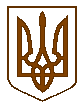 ВИКОНКОМ  КРИВОРІЗЬКОЇ  МІСЬКОЇ  РАДИДЕПАРТАМЕНТ ОСВІТИ І НАУКИ Н  А  К  А  ЗПро забезпечення наповнення контенту сервісів е-платформи «SMART ГРОМАДА – КРИВИЙ РІГ» та їх системної роботиНа виконання розпоряджень міського голови від 08.05.2020 №118-р  «Про утворення тимчасової робочої групи з підготовки е-платформи «SMART ГРОМАДА – КРИВИЙ РІГ», 24.07.2020 №174-р «Про відповідальних за напов-нення  контенту  сервісів  е-платформи   «SMART ГРОМАДА - КРИВИЙ РІГ»;рішень виконкому Криворізької міської ради від 22.07.2020 №339 «Про затвердження Регламенту Контакт-центру виконкому Криворізької міської ради та Класифікатора основних заявок мешканців міста», №340 «Про запровадження електронного сервісу «Єдиний кабінет мешканця м. Кривого Рогу», №341 «Про запровадження е-сервісу «Електронні консультації з громадськістю в місті Кривому Розі», №342 «Про запровадження е-сервісу «Система оцінки якості обслуговування» щодо запровадження у дію 
е-платформи «SMART ГРОМАДА – КРИВИЙ РІГ», від 19.08.2020 №378 «Про внесення змін до рішення виконкому міської ради від 22.07.2020 №339 «Про затвердження Регламенту Контакт-центру виконкому Криворізької міської ради та Класифікатора основних заявок мешканців міста», з метою підвищення ефективності розв’язання та оперативного виконання проблемних питань мешканців міста, вирішення яких віднесено до компетенції органів місцевого самоврядування, у т.ч. в освітній галузі, покращення зворотного зв’язку та якості взаємодії органів управління і закладів освіти міста, НАКАЗУЮ:Призначити відповідальною за організацію наповнення контенту сервісів е-платформи «SMART ГРОМАДА – КРИВИЙ РІГ», координацію роботи з працівниками департаменту освіти і науки та КЗ «Інноваційно-методичний центр» КМР за подання  необхідної інформації відповідно до термінів заповнення даних сервісів – заступника директора департаменту освіти і науки Басову Т.Л.Призначити відповідальними за наповнення сервісів:  «Аналітика роботи міської ради» – Шаповалову С.В., Акименко А.О. Руденко Т.В.; спеціалістів ДОН (з питань напрямів роботи);«Великі дані – ефективність, BIG DAТА». – Намінат Н.В., Шаповалову С.В., Акименко А.О., Руденко Т.В.; спеціалістів ДОН та ІМЦ 
(з питань напрямів роботи); «Консультації з громадськістю» – Дуднік В.О.; спеціалістів ДОН 
(з питань напрямів роботи);«Єдиний кабінет мешканця» – Намінат Н.В., Полякову В.Я., Мотижинець Г.М., Шумакову С.М., Бородавку О.М.,  Мілих В.В.; спеціалістів ДОН та ІМЦ  (з питань напрямів роботи);«Система оцінки якості обслуговування» – Семенюк Т.Т., Дуднік В.О., Шумакову С.М., спеціалістів ДОН (з питань напрямів роботи).Призначити відповідальними: за наповнення сервісу  «Контакт-Центр» – Дуднік В.О., Семенюк Т.Т.;за  надання довідкового аналітичного контенту про актуальні питання освітньої галузі для даного сервісу – Басову Т.Л., Дуднік В.О. та працівників ДОН, ІМЦ для наповнення актуальної та постійної інформації за формою (додається).Здійснювати організаційні заходи щодо наповнення контенту сервісів відповідно до напрямів роботи у період надходжень відповідних доручень від заступника міського голови Подоплєлової Н.Л., інтеграторів е-сервісів та в оперативному режимі від відповідальних осіб. На етапі впровадженняПрацівникам департаменту освіти і науки (КЗ «Інноваційно-методичний центр» КМР – за необхідності):керуватися в роботі нормативними документами щодо реалізації інформаційних комунікацій та здійснення своєчасної підготовки документів з надання послуг (регламент тощо);розробити та забезпечити алгоритм роботи взаємодії з відділами освіти виконкомів районних у місті рад та закладами освіти з питань підготовки документів по факту відповідно до заявлених термінів та дат.Заступнику директора департаменту освіти і науки виконкому міської ради Басовій Т.Л. аналізувати стан та якість роботи заповнення сервісів е-платформи працівниками департаменту освіти і науки та КЗ «Інноваційно-методичний центр» КМР необхідної організаційної роботи та інформації відповідно вказаних термінів. На етапі впровадженняКонтроль за виконанням наказу залишаю за собою.Директор									Тетяна Кріпак Тетяна Басова 493 08 95, 96 59Додатокдо наказу департаменту освіти і науки виконкому Криворізької міської ради           від 04.09.2020 №172Назва структурного підрозділу  департамент освіти і науки виконкому Криворізької міської радистаном на ______________ 2020Актуально: понеділок -  п'ятниця_______ 2020  -  _____202004.09.2020          м. Кривий Ріг                                                            № 172Надзвичайні, аварійні ситуації, екологічні негаразди, захворюваність, інші небезпечні ситуаціїМеседж влади тижня (стисло)Зміни у законодавстві, нормативно-правових актах, які стосуються життєдіяльності Криворізької громади (стисло, доступно)Актуальні запитання громадян та відповіді на них (стисло, доступно)Актуальні запитання громадян та відповіді на них (стисло, доступно)Надзвичайні, аварійні ситуації, екологічні негаразди, захворюваність, інші небезпечні ситуаціїМеседж влади тижня (стисло)Зміни у законодавстві, нормативно-правових актах, які стосуються життєдіяльності Криворізької громади (стисло, доступно)питаннявідповідьНадважливі/ надтермінові*Постійні